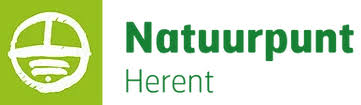 .Activiteiten  2023zondag 8 januari – 14u  frisse-neus wandeling, 40 jaar Natuurpunt Herent!,Vertrek Warotzaal Winksele.Gratis voor leden NP en kinderen, niet leden betalen 5 euro p.p. (receptie naar aanleiding van onze veertigjarige bestaan inbegrepen).Zaterdag 21/ januari - algemene ledenvergadering (speciale editie - 40 jaar NP Herent)zaterdag 4 maart - voorstelling Kijk! met Begijn Leblue in GC De Wildeman om 20u30Zaterdag  11 maart  (avond)  Kaas, wijn en bieravond.zondag 2 april – voorjaarswandeling, vertrek 14u30 Kastanjebosstraat Veltem-Beisem (Lente in het Kastanjebos) zondag 23 april - vroege vogelwandeling met ontbijt, vertrek om 7u Warotzaal Winkselemaandag 1 mei - stand wereldmarkt Herent met plantenverkoopZaterdag 13 mei, voorstel Fernand. Daguitstap Bosmuseum Gerhagenzondag 25 juni - verkoop ontbijt- en picknickmandenzaterdag 1 juli – zomerwerkdag  in de Molenbeekvallei van 9u-12u  14u-17uzondag 2 juli - zomerwandeling (Molenbeek - Waterzuivering)   Vertrek om 14u30  parking Kerkstraat Beisemzondag 10 september - herfstwandeling – beheerplan vertrek 14u30, Lipselaan ter hoogte waterwinning Winkselezondag 22 oktober - groevenwandeling (Mollekensberg) vertrek om 14u30 aan de Vredesboom pleintje Grote Molenweg/Schotstraatzaterdag 2 december - algemene kennisquizWerkdagenStart telkens om  13.30 uurzaterdag 21 januarizaterdag 11 februarizaterdag 18 maartzaterdag 22 aprijuni - geen werkdagzaterdag 1 juli (zomerwerkdag)augustus - geen werkdagzaterdag 16 septemberzaterdag 21 oktoberzaterdag 18 novemberzaterdag 16 decemberRimpelwerkdagenGaat telkens door op de eerste donderdag van de maandTer info schoolvakanties 2023krokusvakantie - zaterdag 18 februari t.e.m. zondag 26 februaripaasvakantie - zaterdag 1 april t.e.m. zondag 16 aprilzomervakantie - zaterdag 1 Juli t.e.m. donderdag 31 Augustusherfstvakantie - zaterdag 28 oktober t.e.m. zondag 5 november